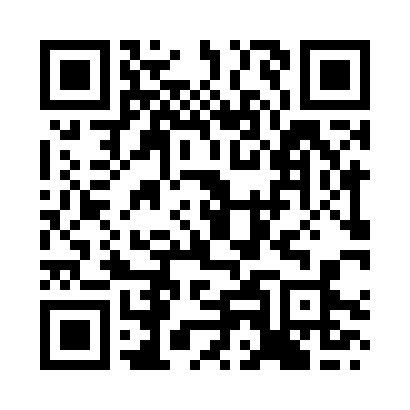 Prayer times for Chandrapur, Maharashtra, IndiaMon 1 Apr 2024 - Tue 30 Apr 2024High Latitude Method: One Seventh RulePrayer Calculation Method: University of Islamic SciencesAsar Calculation Method: HanafiPrayer times provided by https://www.salahtimes.comDateDayFajrSunriseDhuhrAsrMaghribIsha1Mon4:526:0612:174:426:277:412Tue4:516:0512:164:426:277:413Wed4:516:0512:164:426:287:424Thu4:506:0412:164:426:287:425Fri4:496:0312:154:426:287:436Sat4:486:0212:154:426:297:437Sun4:476:0112:154:426:297:438Mon4:466:0012:154:426:297:449Tue4:456:0012:144:426:297:4410Wed4:445:5912:144:426:307:4411Thu4:435:5812:144:426:307:4512Fri4:425:5712:144:426:307:4513Sat4:415:5612:134:426:307:4614Sun4:405:5612:134:426:317:4615Mon4:395:5512:134:426:317:4716Tue4:385:5412:134:426:317:4717Wed4:385:5312:124:426:327:4718Thu4:375:5212:124:416:327:4819Fri4:365:5212:124:416:327:4820Sat4:355:5112:124:416:337:4921Sun4:345:5012:114:416:337:4922Mon4:335:5012:114:416:337:5023Tue4:325:4912:114:416:347:5024Wed4:315:4812:114:416:347:5125Thu4:315:4712:114:416:347:5126Fri4:305:4712:114:416:357:5227Sat4:295:4612:104:416:357:5228Sun4:285:4512:104:416:357:5329Mon4:275:4512:104:416:367:5330Tue4:275:4412:104:416:367:54